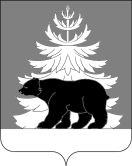 РОССИЙСКАЯ ФЕДЕРАЦИЯИРКУТСКАЯ ОБЛАСТЬАдминистрацияЗиминского районного муниципального образованияП О С Т А Н О В Л Е Н И Еот          ___________            г. Зима                       №    ______О внесении изменений в Положение о порядкеосуществления муниципального земельного контроля в границах Зиминского районногомуниципального образования, утвержденноепостановлением администрации Зиминского районного муниципального образования от 25.04.2017г. № 562В соответствии с частью 2 статьи 72 Земельного кодекса Российской Федерации, ч. 4 ст. 14, ст. 15 Федерального закона от 06.10.2003 № 131-ФЗ «Об общих принципах организации местного самоуправления в Российской Федерации», Федеральным законом от 26.12.2008 № 294-ФЗ «О защите прав юридических лиц и индивидуальных предпринимателей при осуществлении государственного контроля (надзора) и муниципального контроля», постановлением Правительства Иркутской области от 12.02.2015 № 45-пп «Об утверждении Положения о порядке осуществления муниципального земельного контроля в Иркутской области», руководствуясь ст. ст. 22, 46 Устава Зиминского районного муниципального образования, администрация Зиминского районного муниципального образованияПОСТАНОВЛЯЕТ:1. Внести в Положение о порядке осуществления муниципального земельного контроля в границах Зиминского районного муниципального образования, утвержденное постановлением администрации Зиминского районного муниципального образования от 25.04.2017г. № 562 изменения, изложив его в новой редакции (прилагается). 2. Управляющему делами администрации Зиминского районного муниципального образования Тютневой Т.Е. опубликовать настоящее постановление в информационно-аналитическом, общественно-политическом еженедельнике «Вестник района» и разместить в информационно-телекоммуникационной сети «Интернет» на официальном сайте администрации Зиминского районного муниципального образования www.rzima.ru . 3. Контроль исполнения настоящего постановления возложить на председателя комитета по управлению муниципальным имуществом администрации Зиминского района С.В. Гощенко. 4. Настоящее решение вступает в силу после дня его официального опубликования.Мэр Зиминского районного муниципального образования                               Н.В. НикитинаСОГЛАСОВАНО:Управляющий делами«____» ________________ 2018г.                                                              Т.Е. ТютневаПредседатель КУМИ «____» ________________ 2018г.                                                              С.В. ГощенкоНачальник управления правовой, кадровой и организационной работы«____» ________________ 2018 г.                                                             Е.В. СымановичИсп.: Дмитриев Максим Юрьевичтел.: 3-23-63Список рассылки:В дело - 3 экз. КУМИ – 1экз. Приложение  к постановлению администрации Зиминского районного муниципального образования от __________ № ______Положение о порядке осуществления муниципального земельного контроля в границах Зиминского районного муниципального образования 1. Общие положения1.1. Настоящее Положение о порядке осуществления муниципального земельного контроля в границах Зиминского районного муниципального образования (далее - Положение) разработано в соответствии с ч. 2 ст. 72 Земельного кодекса Российской Федерации, Федеральным законом от 06.10.2003 № 131-ФЗ «Об общих принципах организации местного самоуправления в Российской Федерации», Федеральным законом от 26.12.2008 № 294-ФЗ «О защите прав юридических лиц и индивидуальных предпринимателей при осуществлении государственного контроля (надзора) и муниципального контроля» (далее - Федеральный закон № 294-ФЗ), постановлением Правительства Иркутской области от 12.02.2015 № 45-пп «Об утверждении Положения о порядке осуществления муниципального земельного контроля в Иркутской области», Уставом Зиминского районного муниципального образования и устанавливает порядок осуществления муниципального земельного контроля в границах Зиминского районного муниципального образования.1.2. Объектами муниципального земельного контроля являются объекты земельных отношений, расположенные в границах Зиминского районного муниципального образования.1.3. Предметом муниципального земельного контроля является проверка соблюдения органами государственной власти, органами местного самоуправления, юридическими лицами, индивидуальными предпринимателями, гражданами (далее также - субъекты проверки) в отношении расположенных в границах Зиминского районного муниципального образования объектов земельных отношений требований, установленных законодательством Российской Федерации, законодательством Иркутской области, за нарушение которых законодательством Российской Федерации, законодательством Иркутской области предусмотрена административная и иная ответственность, а также организация и проведение мероприятий по профилактике нарушений указанных требований.1.4. Целью муниципального земельного контроля является предупреждение, выявление и пресечение нарушений в отношении расположенных в границах Зиминского районного муниципального образования объектов земельных отношений требований законодательства Российской Федерации, законодательства Иркутской области, за нарушение которых законодательством Российской Федерации, законодательством Иркутской области предусмотрена административная и иная ответственность.1.5. Принципы осуществления муниципального земельного контроля:а) соблюдение законодательства Российской Федерации, законодательства Иркутской области, муниципальных правовых актов Зиминского районного муниципального образования;б) соблюдение прав и законных интересов субъектов проверки;в) доступность и открытость в работе;г) объективность и всесторонность осуществления муниципального земельного контроля, а также достоверность результатов проводимых проверок;д) возможность обжалования действий (бездействия) органа муниципального земельного контроля, нарушающего порядок проведения муниципального земельного контроля, установленный настоящим Положением.1.6. Органом, осуществляющим муниципальный земельный контроль, является администрация Зиминского районного муниципального образования. Структурным подразделением администрации Зиминского районного муниципального образования, ответственным за осуществление муниципального земельного контроля, является комитет по управлению муниципальным имуществом администрации Зиминского районного муниципального образования (далее - уполномоченный орган). Распоряжением администрации Зиминского районного муниципального образования к осуществлению муниципального земельного контроля могут быть привлечены специалисты отдела архитектуры и градостроительства администрации Зиминского районного муниципального образования в части проведения проверок о самовольном захвате земель и самовольных постройках.1.7. Должностные лица уполномоченного органа, осуществляющие муниципальный земельный контроль, в своей деятельности руководствуются Конституцией Российской Федерации, законодательством Российской Федерации, Иркутской области, муниципальными правовыми актами Зиминского районного муниципального образования, настоящим Положением и должностными инструкциями.1.8. Муниципальный земельный контроль осуществляется во взаимодействии с уполномоченными исполнительными органами государственной власти по осуществлению государственного земельного надзора, строительного надзора, службами федерального государственного санитарно-эпидемиологического надзора, органами внутренних дел и иными органами, осуществляющими государственный контроль в области охраны собственности, окружающей природной среды и природопользования, путем организации планирования совместных проверок, иных мероприятий, в том числе по устранению и предотвращению причин и условий, способствующих совершению земельных правонарушений, ведения учета и обмена информацией.2. Организация и проведение муниципального земельного контроля2.1. Основной формой деятельности по осуществлению муниципального земельного контроля является проведение плановых и внеплановых проверок соблюдения субъектами проверки в отношении объектов земельных отношений требований законодательства Российской Федерации, законодательства Иркутской области, за нарушение которых законодательством Российской Федерации, законодательством Иркутской области предусмотрена административная и иная ответственность.2.2. Плановые и внеплановые проверки проводятся в форме документарных и (или) выездных проверок.2.3. Срок проведения каждой из проверок (документарной, выездной) не может превышать двадцать рабочих дней со дня начала проверки, указанного в правовом акте о проведении проверки.2.4. В отношении одного субъекта проверки, являющегося субъектом малого предпринимательства, общий срок проведения плановых выездных проверок не может превышать пятьдесят часов для малого предприятия и пятнадцать часов для микропредприятия в год.2.4.1. В случае необходимости при проведении проверки, указанной в пункте 2.4 настоящего Положения, получения документов и (или) информации в рамках межведомственного информационного взаимодействия проведение проверки может быть приостановлено мэром Зиминского районного муниципального образования на срок, необходимый для осуществления межведомственного информационного взаимодействия, но не более чем на десять рабочих дней. Повторное приостановление проведения проверки не допускается.2.4.2. На период действия срока приостановления проведения проверки приостанавливаются связанные с указанной проверкой действия уполномоченного органа на территории, в зданиях, строениях, сооружениях, помещениях, на иных объектах субъекта проверки, являющегося субъектом малого предпринимательства.2.5. В исключительных случаях, связанных с необходимостью проведения сложных и (или) длительных исследований, испытаний, специальных экспертиз и расследований на основании мотивированных предложений должностных лиц уполномоченного органа, проводящего выездную плановую проверку, срок проведения выездной плановой проверки может быть продлен мэром Зиминского районного муниципального образования, но не более чем на двадцать рабочих дней, в отношении малых предприятий - не более чем на пятьдесят часов, микропредприятий - не более чем на пятнадцать часов.2.6. Плановые проверки юридических лиц и индивидуальных предпринимателей проводятся не чаще чем один раз в три года на основании ежегодного плана проведения проверок, разрабатываемого уполномоченным органом и утверждаемого распоряжением администрации Зиминского районного муниципального образования (далее - ежегодный план проверок).Порядок подготовки ежегодного плана проведения плановых проверок юридических лиц и индивидуальных предпринимателей, его согласования с территориальным органом федерального органа исполнительной власти, осуществляющим государственный земельный надзор, органом прокуратуры, а также типовая форма ежегодного плана проведения плановых проверок устанавливаются Правительством Российской Федерации.Порядок подготовки ежегодного плана проверок органов государственной власти, органов местного самоуправления, граждан устанавливается постановлением Правительства Иркутской области от 12.02.2015 № 45-пп «Об утверждении Положения о порядке осуществления муниципального земельного контроля в Иркутской области».2.7. Основания для проведения плановых и внеплановых проверок.2.7.1. Ежегодные планы проведения проверок.2.7.2. Наличие одного или нескольких оснований для проведения внеплановой проверки юридического лица, индивидуального предпринимателя:2.7.2.1. Истечение срока исполнения юридическим лицом, индивидуальным предпринимателем ранее выданного предписания об устранении выявленного нарушения требований земельного законодательства (далее – требования).2.7.2.2. Поступление в орган муниципального земельного контроля заявления от юридического лица или индивидуального предпринимателя о предоставлении правового статуса, специального разрешения (лицензии) на право осуществления отдельных видов деятельности или разрешения (согласования) на осуществление иных юридически значимых действий, если проведение соответствующей внеплановой проверки юридического лица, индивидуального предпринимателя предусмотрено правилами предоставления правового статуса, специального разрешения (лицензии), выдачи разрешения (согласования).2.7.2.3. Мотивированное представление должностного лица органа, осуществляющего муниципальный земельный контроль по результатам анализа результатов мероприятий по контролю без взаимодействия с юридическими лицами, индивидуальными предпринимателями, рассмотрения или предварительной проверки поступивших в администрацию Зиминского районного муниципального образования обращений и заявлений граждан, юридических лиц, индивидуальных предпринимателей, информации от органов государственной власти, органов местного самоуправления, из средств массовой информации о следующих фактах:а) возникновение угрозы причинения вреда жизни, здоровью граждан, вреда животным, растениям, окружающей среде, объектам культурного наследия (памятникам истории и культуры) народов Российской Федерации, музейным предметам и музейным коллекциям, включенным в состав Музейного фонда Российской Федерации, особо ценным, в том числе уникальным, документам Архивного фонда Российской Федерации, документам, имеющим особое историческое, научное, культурное значение, входящим в состав национального библиотечного фонда, безопасности государства, а также угрозы чрезвычайных ситуаций природного и техногенного характера;б) причинение вреда жизни, здоровью граждан, вреда животным, растениям, окружающей среде, объектам культурного наследия (памятникам истории и культуры) народов Российской Федерации, музейным предметам и музейным коллекциям, включенным в состав Музейного фонда Российской Федерации, особо ценным, в том числе уникальным, документам Архивного фонда Российской Федерации, документам, имеющим особое историческое, научное, культурное значение, входящим в состав национального библиотечного фонда, безопасности государства, а также возникновение чрезвычайных ситуаций природного и техногенного характера.2.7.3. Наличие одного или нескольких оснований для проведения внеплановой проверки органа государственной власти, органа местного самоуправления, гражданина:2.7.3.1. Поступление в орган, осуществляющий муниципальный земельный контроль обращений и заявлений граждан, в том числе индивидуальных предпринимателей, юридических лиц, информации от органов государственной власти, органов местного самоуправления, из средств массовой информации о нарушениях требований земельного законодательства, за которые законодательством Российской Федерации предусмотрена административная и иная ответственность; о нарушениях имущественных прав Российской Федерации, Иркутской области, Зиминского районного муниципального образования, юридических лиц, индивидуальных предпринимателей, граждан.2.7.3.2. Непосредственного обнаружения должностными лицами уполномоченного органа признаков нарушений органами государственной власти, органами местного самоуправления, гражданами требований земельного законодательства, за которые законодательством Российской Федерации предусмотрена административная и иная ответственность.2.7.3.3. Поручения Президента Российской Федерации, Правительства Российской Федерации, а также требования прокурора о проведении внеплановой проверки в рамках надзора за исполнением законов по поступившим в органы прокуратуры материалам и обращениям.2.8. Состав, последовательность и сроки проведения действий при осуществлении плановых и внеплановых проверок.2.8.1. Осуществление муниципального земельного контроля включает в себя следующие действия:а) принятие решения о проведении проверки соблюдения земельного законодательства и подготовка к ее проведению;б) проведение проверки (документарной, выездной);в) составление акта проверки, предписания и ознакомление с ним субъектов проверки;г) принятие мер по контролю за  устранением выявленных нарушений.Вышеперечисленные действия совершаются последовательно.2.9. Порядок уведомления субъекта проверки о проведении проверки.Должностные лица уполномоченного органа уведомляют субъектов проверки, в отношении которых будет проведена проверка, посредством направления заверенной надлежащим образом копии постановления администрации Зиминского районного муниципального образования о проведении проверки:а) при проведении плановой проверки - заказным почтовым отправлением с уведомлением о вручении или иным доступным способом, позволяющим впоследствии подтвердить факт уведомления субъекта проверки, не позднее чем за три рабочих дня до начала ее проведения;б) при проведении внеплановой проверки (за исключением внеплановой проверки, основания, проведения которой указаны в подпунктах 2.7.2.2,  2.7.3.2 пункта 2.7 главы 2 настоящего Положения) - любым доступным способом, позволяющим впоследствии подтвердить факт уведомления субъекта проверки, не позднее чем за двадцать четыре часа до начала ее проведения.2.10. По результатам каждой проведенной проверки должностными лицами уполномоченного органа, проводящими проверку, составляется акт проверки в двух экземплярах.В отношении юридических лиц и индивидуальных предпринимателей акт проверки составляется по типовой форме, утвержденной Приказом Министерства экономического развития Российской Федерации от 30.04.2009 № 141 "О реализации положений Федерального закона «О защите прав юридических лиц и индивидуальных предпринимателей при осуществлении государственного контроля (надзора) и муниципального контроля», непосредственно после ее завершения.Перечень сведений, которые указываются в акте проверки, а также перечень приложений к нему устанавливаются Федеральным законом № 294-ФЗ, постановлением Правительства Иркутской области от 12.02.2015 № 45-пп «Об утверждении Положения о порядке осуществления муниципального земельного контроля в Иркутской области».Акт проверки соблюдения земельного законодательства органами государственной власти, органами местного самоуправления, гражданами оформляется по типовой форме, утверждаемой постановлением администрации Зиминского районного муниципального образования в течение трех календарных дней после ее завершения.В случае, если для проведения внеплановой выездной проверки требуется согласование ее проведения с органом прокуратуры, копия акта проверки направляется в орган прокуратуры, которым принято решение о согласовании проведения проверки, в течение пяти рабочих дней со дня составления акта проверки.2.11. В целях учета периодичности, видов и форм проведения проверок органы государственной власти, органы местного самоуправления, юридические лица и индивидуальные предприниматели вправе вести журнал учета проверок по типовой форме, установленной федеральным органом исполнительной власти, уполномоченным Правительством Российской Федерации.При отсутствии журнала учета проверок в акте проверки должностным лицом уполномоченного органа, проводящим проверку, делается соответствующая запись.2.12. Меры, принимаемые должностными лицами уполномоченного органа в отношении фактов нарушений, выявленных при проведении проверки. В случае выявления в ходе проведения проверки нарушения требований, установленных законодательством Российской Федерации, законодательством Иркутской области, должностное лицо уполномоченного органа проводившие проверку, в пределах полномочий, предусмотренных законодательством Российской Федерации, обязано:а) выдать субъекту проверки предписание об устранении нарушения (далее – предписание).В предписании указываются:1) дата, время и место составления предписания;2) наименование уполномоченного органа;3) ссылка на акт проверки, по результатам которого вынесено предписание;4) фамилия, имя, отчество и должность должностного лица или должностных лиц, проводивших проверку;5) наименование проверяемого юридического лица или фамилия, имя и отчество индивидуального предпринимателя, гражданина, а также фамилия, имя, отчество и должность руководителя, иного должностного лица или уполномоченного представителя юридического лица, уполномоченного представителя индивидуального предпринимателя, должностного лица органа государственной власти, органа местного самоуправления, в отношении которых вынесено предписание;6) сведения о выявленных нарушениях требований со ссылками на нормативные правовые акты, об их характере и о лицах, допустивших указанные нарушения, а также меры по их устранению;7) сроки устранения нарушений;8) сведения об ознакомлении или отказе в ознакомлении с предписанием руководителя, иного должностного лица или уполномоченного представителя юридического лица, индивидуального предпринимателя, его уполномоченного представителя, гражданина, должностного лица органа государственной власти, органа местного самоуправления, о наличии их подписей или об отказе от совершения подписи;9) подписи должностного лица или должностных лиц, проводивших проверку.Предписание прилагается к акту проверки и вручается руководителю, иному должностному лицу или уполномоченному представителю юридического лица, индивидуальному предпринимателю, его уполномоченному представителю, гражданину, должностному лицу органа государственной власти, органа местного самоуправления, в отношении которых проводилась проверка, под расписку об ознакомлении либо об отказе в ознакомлении с предписанием.б) принять меры по контролю за устранением выявленных нарушений, их предупреждению, пресечению, а также меры по привлечению лиц, допустивших выявленные нарушения, к административной или иной ответственности в установленном порядке.         В случае выявления при проведении проверок в рамках осуществления муниципального земельного контроля нарушения требований земельного законодательства, за которое законодательством Российской Федерации предусмотрена административная и или иная ответственность, в акте проверки указывается информация о наличии признаков выявленного нарушения. Орган муниципального земельного контроля в течение трех рабочих дней со дня составления акта проверки направляет копию акта проверки в структурное подразделение территориального органа федерального органа государственного земельного надзора для рассмотрения и принятия решения о возбуждении дела об административном правонарушении в соответствии с Кодексом Российской Федерации об административных правонарушениях или в иной орган, уполномоченный на привлечение к ответственности.2.13. В случае обнаружения по результатам проверок, проводимых в отношении объектов земельных отношений, расположенных в границах Зиминского районного муниципального образования, нарушений, выразившихся:а) в самовольном возведении объектов капитального строительства либо объектов, обладающих признаками капитальности, уполномоченный орган осуществляет судебную защиту интересов Зиминского районного муниципального образования в сфере земельных отношений, в том числе решает вопрос о подготовке искового заявления о сносе самовольных построек;б) в самовольном занятии объектов земельных отношений, расположенных в границах Зиминского районного муниципального образования, государственная собственность на которые не разграничена, временными сооружениями либо объектами, обладающими признаками временных сооружений, материалы земельного контроля используются для принятия правового решения администрацией Зиминского районного муниципального образования.2.14. Субъекты проверки, в отношении которых проводилась проверка, в случае несогласия с фактами, выводами, предложениями, изложенными в акте проверки, либо с выданным предписанием об устранении выявленных нарушений в течение пятнадцати календарных дней с даты получения акта проверки вправе представить в огран, осуществляющий муниципальный земельный контроль в письменной форме возражения в отношении акта проверки и (или) выданного предписания об устранении выявленных нарушений в целом или его отдельных положений.При этом субъекты проверки вправе приложить к своим возражениям документы или их заверенные копии, подтверждающие обоснованность таких возражений, либо в согласованный срок передать их в орган, осуществляющий муниципальный земельный  контроль.2.15. В целях предупреждения нарушений юридическими лицами и индивидуальными предпринимателями обязательных требований, устранения причин, факторов и условий, способствующих нарушениям обязательных требований, уполномоченный орган осуществляет мероприятия по профилактике нарушений обязательных требований.2.16. В целях профилактики нарушений юридическими лицами и индивидуальными предпринимателями обязательных требований уполномоченный орган:1) обеспечивает размещение в информационно-телекоммуникационной сети "Интернет" на WEB-портале администрации Зиминского районного муниципального образования (www.rzima.ru) перечня нормативных правовых актов или их отдельных частей, содержащих обязательные требования, оценка соблюдения которых является предметом муниципального земельного контроля, а также текстов соответствующих нормативных правовых актов;2) осуществляет информирование субъектов проверки по вопросам соблюдения обязательных требований, в том числе посредством разработки и опубликования руководств по соблюдению обязательных требований, проведения семинаров и конференций, разъяснительной работы в средствах массовой информации и иными способами. В случае изменения обязательных требований уполномоченный орган подготавливает и распространяет комментарии о содержании новых нормативных правовых актов, устанавливающих обязательные требования, внесенных изменениях в действующие акты, сроках и порядке вступления их в действие, а также рекомендации о проведении необходимых организационных, технических мероприятий, направленных на внедрение и обеспечение соблюдения обязательных требований;3) обеспечивает регулярное (не реже одного раза в год) обобщение практики осуществления муниципального земельного контроля и размещение в информационно-телекоммуникационной сети "Интернет" на WEB-портале администрации Зиминского районного муниципального образования (www.rzima.ru) соответствующих обобщений, в том числе с указанием наиболее часто встречающихся случаев нарушений обязательных требований с рекомендациями в отношении мер, которые должны приниматься субъектами проверки в целях недопущения таких нарушений;4) выдает предостережения о недопустимости нарушения обязательных требований в соответствии с частями 5 - 7 статьи 8.2 Федерального закона № 294-ФЗ, если иной порядок не установлен федеральным законом.3. Мероприятия по контролю, при которых не требуется взаимодействие уполномоченного органа с субъектами проверки – юридическими лицами и индивидуальными предпринимателями. 3.1. Мероприятия по контролю, при которых не требуется взаимодействие уполномоченного органа с субъектами проверки – юридическими лицами и индивидуальными предпринимателями (далее - мероприятия по контролю без взаимодействия с субъектами проверки – юридическими лицами и индивидуальными предпринимателями), осуществляются в форме плановых (рейдовых) осмотров, обследований земельных участков.Мероприятия по контролю без взаимодействия с субъектами проверки – юридическими лицами и индивидуальными предпринимателями проводятся должностными лицами уполномоченного органа в пределах своей компетенции на основании заданий на проведение таких мероприятий, утверждаемых постановлением администрации Зиминского районного муниципального образования.Порядок оформления и содержание заданий, указанных в абзаце втором настоящего пункта, и порядок оформления должностными лицами уполномоченного органа результатов мероприятия по контролю без взаимодействия с субъектами проверки – юридическими лицами и индивидуальными предпринимателями устанавливаются постановлением администрации Зиминского районного муниципального образования.3.2. В случае выявления при проведении мероприятий по контролю без взаимодействия с субъектами проверки – юридическими лицами и индивидуальными предпринимателями нарушений обязательных требований, требований, установленных муниципальными правовыми актами Зиминского районного муниципального образования, должностные лица уполномоченного органа принимают в пределах своей компетенции меры по пресечению таких нарушений, а также направляют в письменной форме мэру Зиминского районного муниципального образования мотивированное представление с информацией о выявленных нарушениях для принятия при необходимости решения о назначении внеплановой проверки субъекта проверки – юридического лица и индивидуального предпринимателя по основаниям, указанным в подпунктах 2.7.2.2,  2.7.3.2 пункта 2.7 главы 2 настоящего Положения.В случае получения в ходе проведения мероприятий по контролю без взаимодействия с субъектами проверки – юридическими лицами и индивидуальными предпринимателями сведений о готовящихся нарушениях или признаках нарушения обязательных требований, указанных в частях 5 - 7 статьи 8.2 Федерального закона № 294-ФЗ, уполномоченный орган направляет субъекту проверки – юридическому лицу и индивидуальному предпринимателю предостережение о недопустимости нарушения обязательных требований в письменном виде любым доступным способом, позволяющим впоследствии подтвердить факт уведомления субъекта проверки – юридического лица и индивидуального предпринимателя.4. Права, обязанности и ответственность должностных лиц уполномоченного органа, осуществляющих муниципальный земельный контроль 4.1. При осуществлении муниципального земельного контроля должностные лица уполномоченного органа имеют право:а) с даты начала проведения проверки запрашивать в соответствии со своей компетенцией и безвозмездно получать на основании запросов в письменной форме от субъектов проверки информацию и документы, необходимые для проведения проверок, в том числе документы о правах на объекты земельных отношений и расположенные на них объекты, а также сведения о лицах, использующих объекты земельных отношений, в отношении которых проводятся проверки, в части, относящейся к предмету проверки;б) беспрепятственно по предъявлении служебного удостоверения и копии постановления администрации Зиминского районного муниципального образования о проведении проверки получать доступ на объекты земельных отношений, указанные в постановлении администрации Зиминского районного муниципального образования о проведении проверки, и осматривать такие объекты земельных отношений для осуществления муниципального земельного контроля;в) обращаться в органы внутренних дел за содействием в предотвращении или пресечении действий, препятствующих осуществлению муниципального земельного контроля, в установлении лиц, виновных в нарушениях земельного законодательства;г) привлекать к проведению проверок экспертов, экспертные организации, не состоящие в гражданско-правовых и трудовых отношениях с субъектами проверки, в отношении которых проводится проверка, и не являющиеся аффилированными лицами проверяемых лиц;д) взаимодействовать с органами государственного контроля (надзора) при организации и проведении проверок;е) осуществлять иные полномочия, предусмотренные законодательством.4.2. При осуществлении муниципального земельного контроля должностные лица уполномоченного органа обязаны:а) своевременно и в полной мере исполнять предоставленные в соответствии с законодательством Российской Федерации полномочия по предупреждению, выявлению и пресечению нарушений требований, установленных законодательством Российской Федерации, нормативными правовыми актами Иркутской области и муниципальными правовыми актами Зиминского районного муниципального образования в отношении объектов земельных отношений;б) соблюдать законодательство Российской Федерации, права и законные интересы субъектов проверки;в) пресекать и предотвращать нарушения требований, установленных законодательством Российской Федерации, нормативными правовыми актами Иркутской области и муниципальными правовыми актами Зиминского районного муниципального образования в отношении объектов земельных отношений, в установленном законодательством порядке;г) проводить проверку на основании постановления администрации Зиминского районного муниципального образования о ее проведении в соответствии с ее назначением;д) проводить проверку только во время исполнения служебных обязанностей, выездную проверку - только при предъявлении служебных удостоверений, постановления администрации Зиминского районного муниципального образования и копии документа о согласовании проверки с прокуратурой (в случаях, если данное согласование необходимо);е) не препятствовать должностному лицу органа государственной власти, органа местного самоуправления, руководителю, иному должностному лицу или уполномоченному представителю юридического лица, индивидуальному предпринимателю, его уполномоченному представителю, гражданину присутствовать при проведении проверки и давать разъяснения по вопросам, относящимся к предмету проверки;ж) предоставлять должностному лицу органа государственной власти, органа местного самоуправления, руководителю, иному должностному лицу или уполномоченному представителю юридического лица, индивидуальному предпринимателю, его уполномоченному представителю, гражданину, присутствующим при проведении проверки, информацию и документы, относящиеся к предмету проверки;з) составлять по результатам проверок акты;и) знакомить должностное лицо органа государственной власти, органа местного самоуправления, руководителя, иное должностное лицо или уполномоченного представителя юридического лица, индивидуального предпринимателя, его уполномоченного представителя, гражданина с документами и (или) информацией, полученными в рамках межведомственного информационного взаимодействия, и с результатами проверки;к) учитывать при определении мер, принимаемых по фактам выявленных нарушений, соответствие указанных мер тяжести нарушений, их потенциальной опасности для жизни, здоровья людей, для животных, растений, окружающей среды, объектов культурного наследия (памятников истории и культуры) народов Российской Федерации, безопасности государства, для возникновения чрезвычайных ситуаций природного и техногенного характера, а также не допускать необоснованное ограничение прав и законных интересов субъектов проверки, музейных предметов и музейных коллекций, включенных в состав Музейного фонда Российской Федерации, особо ценным, в том числе уникальных, документов Архивного фонда Российской Федерации, документов, имеющих особое историческое, научное, культурное значение, входящих в состав национального библиотечного фонда;л) доказывать обоснованность своих действий при их обжаловании субъектами проверки в порядке, установленном законодательством Российской Федерации;м) соблюдать сроки проведения проверки, установленные Федеральным законом № 294-ФЗ и постановлением Правительства Иркутской области от 12.02.2015 № 45-пп «Об утверждении Положения о порядке осуществления муниципального земельного контроля в Иркутской области»;н) не требовать от субъекта проверки документы и иные сведения, представление которых не предусмотрено законодательством Российской Федерации;о) перед началом проведения выездной проверки по просьбе должностного лица органа государственной власти, органа местного самоуправления, руководителя, иного должностного лица или уполномоченного представителя юридического лица, индивидуального предпринимателя, его уполномоченного представителя, гражданина ознакомить их с настоящим Положением;п) осуществлять запись о проведенной проверке в журнале учета проверок в случае его наличия у субъекта проверки;р) в случае выявления при проведении проверки нарушений субъектом проверки требований, установленных законодательством Российской Федерации, нормативными правовыми актами Иркутской области и муниципальными правовыми актами Зиминского районного муниципального образования, выдавать субъекту проверки предписание об устранении выявленных нарушений с указанием сроков их устранения, принять меры по контролю за устранением выявленных нарушений, а также меры по привлечению лиц, допустивших выявленные нарушения, к административной или иной ответственности в соответствии с действующим законодательством.4.3. Должностные лица уполномоченного органа несут ответственность за неисполнение или ненадлежащее исполнение возложенных на них функций по осуществлению муниципального земельного контроля в соответствии с законодательством Российской Федерации.5. Права и ответственность субъектов проверки при осуществлении муниципального земельного контроля5.1. Права субъектов проверки при проведении проверки:а) непосредственно присутствовать при проведении проверки, давать объяснения по вопросам, относящимся к предмету проверки;б) получать от уполномоченного органа, его должностных лиц информацию, которая относится к предмету проверки и предоставление которой предусмотрено действующим законодательством;в) знакомиться с документами и (или) информацией, полученными уполномоченным органом в рамках межведомственного информационного взаимодействия от иных государственных органов, органов местного самоуправления либо подведомственных государственным органам или органам местного самоуправления организаций, в распоряжении которых находятся эти документы и (или) информация;г) представлять документы и (или) информацию, запрашиваемые в рамках межведомственного информационного взаимодействия, в уполномоченный орган по собственной инициативе;д) знакомиться с результатами проверки и указывать в акте проверки о своем ознакомлении с результатами проверки, согласии или несогласии с ними, а также с отдельными действиями должностных лиц уполномоченного органа, представлять в орган, осуществляющий муниципальный земельный контроль в письменной форме возражения в отношении акта проверки и (или) выданного предписания об устранении нарушений земельного законодательства;е) обжаловать действия (бездействие) должностных лиц уполномоченного органа, повлекшие за собой нарушение прав субъектов проверки при проведении проверки, в административном и (или) судебном порядке в соответствии с законодательством Российской Федерации;ж) привлекать Уполномоченного при Президенте Российской Федерации по защите прав предпринимателей либо уполномоченного по защите прав предпринимателей в субъекте Российской Федерации к участию в проверке;з) получать разъяснения о своих правах и обязанностях;и) осуществлять иные права, предусмотренные действующим законодательством.5.2. Субъекты проверки, необоснованно препятствующие проведению проверок, уклоняющиеся от проведения проверок и (или) не исполняющие в установленный срок предписания должностных лиц уполномоченного органа об устранении выявленных нарушений требований, установленных законодательством Российской Федерации, законодательством Иркутской области, несут ответственность в соответствии с действующим законодательством.